ČESKOMORAVSKÁ  KYNOLOGICKÁ  UNIE z.s.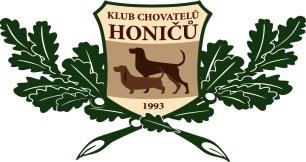 ČESKOMORAVSKÁ  KYNOLOGICKÁ  JEDNOTA z.s.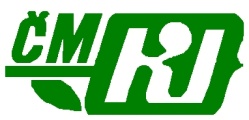 KLUB  CHOVATELŮ  HONIČŮ z.s.BLOODHOUND CLUB z.s.ČESKOMORAVSKÁ  MYSLIVECKÁ  JEDNOTA z.s.OKRESNÍ  MYSLIVECKÝ  SPOLEK ČMMJ  RAKOVNÍKpořádajíBarvářské zkoušky honičů se zadáváním titulů  CACT, Res. CACTkonané dne 19. 9. 2020 v honitbě MS Sluka ZbečnoProgram :								08.30 – 08.45	přejímka psů						08.45 – 09.00	zahájení zkoušek	Delegace rozhodčích :   bude provedena pořadatelem po odsouhlasení ČMKJ			 Poplatky :								 1000,- Kč za jednoho psa  (1.uzávěrka)		 (+ 200,- Kč za jednoho psa 2.uzávěrka)		Uzávěrka přihlášek a plateb :První uzávěrka přihlášek je 7. 8. 2020, druhá uzávěrka přihlášek je 17. 8. 2020. Pro druhou uzávěrku se poplatek navyšuje o +200,- Kč. Vyplněné přihlášky, včetně příloh zasílejte poštou na adresu Eva Benešová Zbečno 125 PSČ 270 24, (tel.: 737333052,603728327), nebo e-mailem na adresu: krivoklatske.hvozdy@seznam.cz Pro posouzení platby pro uzávěrku je rozhodující datum poštovního razítka nebo odeslání emailu. Platbu za zkoušky provádějte na účet,151599583/0300 variabilní symbol prosíme uvádějte číslo svého mobilního telefonu do zprávy jméno majitele psa, převodem z účtu nebo poštovní poukázkou na adresu :Eva Benešová Zbečno 125 PSČ 270 24. Kopii příkazu k úhradě nebo poštovní poukázky připojte k přihlášce. Ředitel zkoušek může odmítnout přijetí přihlášky, pokud neodpovídá předpisům, nebo pokud přihláška nebude obsahovat všechny požadované údaje, kopie průkazu původu psa a platby. Před zaplacením je potřeba prověřit jestli je ještě volné místo. (telefonicky nebo emailem)Budou přijaty pouze přihlášky, u kterých bude potvrzená došlá platba (platba na místě zkoušek není možná)V případě neúčasti na zkoušce z jakéhokoliv důvodu je platba nevratná.Na přihlášce uvádějte svůj telefonní kontakt, pro případnou potřebu komunikace. Přihlášky bez přiložené kopie PP nebudou přijaty, stejně jako neočipovaní psi.Veterinární podmínky : Psi musí být doprovázeni platným „Pasem zvířete v zájmovém chovu“ nebo "Očkovacím průkazem", obsahujícím záznamy veterinárního lékaře o provedení předepsaných vakcinací, popř. další zdravotní záznamy.Psi musí být označeni identifikačním čipem (tetování nestačí), mít platné očkování proti vzteklině, psince, infekční hepatidě, parvoviroze a leptospiroze v časovém rozmezí 30 dnů až do doby vypršení expirace použité vakciny) potvrzené v průkazu nebo pasu veterinárním lékařem.Psi musí být klinicky zdraví, v dobré kondici a musí pocházet z místa prostého nebezpečných nákaz přenosných na masožravá zvířata.Sraz všech účastníků je v 08,15 hod. Újezd nad Zbečnem chata MS Sluka Zbečno. - občerstvení je po dobu zkoušek pro účastníky i doprovod zajištěnoVšeobecná ustanovení :	Posuzuje se podle nového Zkušebního řádu ČMMJZkoušky se konají podle „Zkušebního řádu ČMMJ“, platného od 1. 1. 2020. (viz https://loveckypes.cz ) Na zkouškách se bude zadávat lovecká upotřebitelnost podle Vyhl. č.244/2002 Sb a č.362/2013 Sb. - "Dosledování usmrcené, postřelené nebo jiným způsobem zraněné spárkaté zvěře". Zkoušek se mohou účastnit všechna plemena psů, která připouští legislativa – Zákon o myslivosti a ZŘ ČMMJ.Čekatelství CACT a Res.CACT může být zadáno plemenům : (zastřešeným v Klubu chovatelů honičů) - JA, KMP, NLC, NLS, NL, REL, VSL, ZSL, BH, BTC, BHH, FH, FTH, GSH, HA, HAR, HMG, SEK, MMG, PBG, MHG, BBG, NHO, OTT, PBB, PT, PLH, PO, POR, PHO, RKH, SEH, SMH, SRH, SPS, BS, GBG, VMG, VVH, WJH.Tituly nejsou nárokové a zadávají se dle platných předpisů.Vůdce je povinen dodržet přejímací dobu a plně odpovídá za případné škody způsobené jeho psem.Volné pobíhání psů je zakázáno.Všichni účastníci zkoušek jsou povinni dodržovat ustanovení „Řádu ochrany zvířat při zkouškách lovecké upotřebitelnosti nebo svodu loveckých psů“.Ze zkoušek jsou vyloučeny háravé feny, feny březí více než 30 dnů a feny do 50-ti dnů po porodu.Pořadatel si vyhrazuje právo v případě zásahu vyšší moci pořádání zkoušky zrušit.FCI udělila pro rok 2020 z důvodu koronavirové celosvětové situace pořadatelům výjimku z povinnosti účasti min. 1 zahraničního rozhodčího pro možnost navrhnout vítězi mezinárodních zkoušek čekatelství mezinárodního šampionátu práce – CACIT a Res. CACIT.Doklady a podmínky nutné pro účast na BZH :označení psa čipem, potvrzené v dokladech psaplatný „Průkaz původu psa“platný "Očkovací průkaz" nebo „Pas zvířete v zájmovém chovu“Sponzoři zkoušek BZH :FITMIN   www.fitmin.cz/BERBERA www.berbera.cz/Ota Beneš, ředitel zkoušekKlub chovatelů honičů z.s.Bloodhound club z.s.MS Sluka Zbečno z.s.